МОЖГИНСКИЙ РАЙОН    этап «ЗАЩИТНИК»   2018 гЭтап «Защитник»  МО «Горнякское»Глава МО «Горнякское»                                А.Г.ВасильевЭтап «Защитник»    МО «Нышинское»Глава муниципального образования «Нышинское»                                             Н. Т. ЕремеевЭтап «Защита» МО «Большекибьинское»Председатель Ветеранской организации МО «Большекибьинское»                                                         Н.Е. ВоронцоваЭтап «Защитник»  МО «Маловоложикьинское»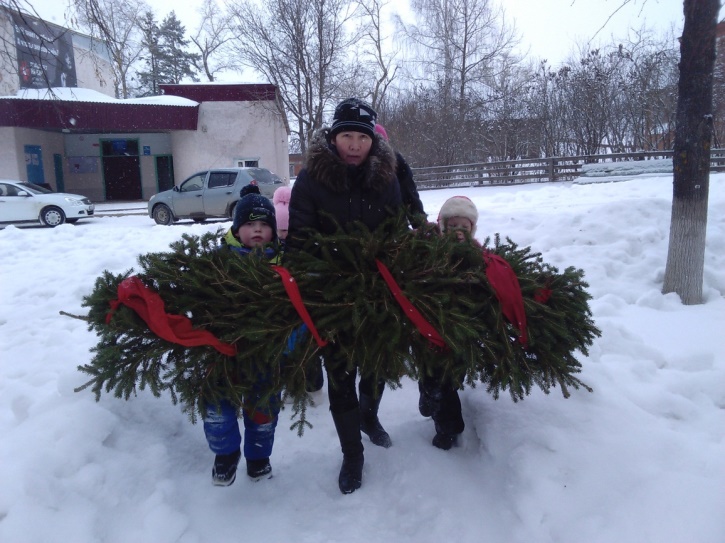 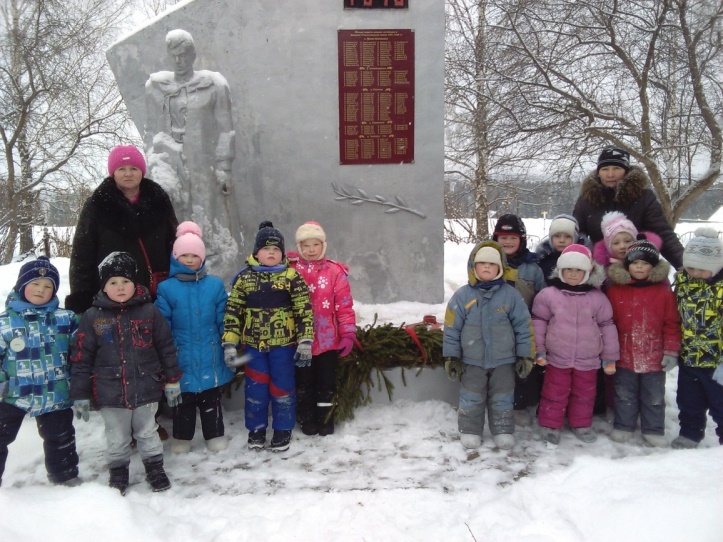 Возложение венка к памятнику ВОВ к 75-летию Сталинградской битвы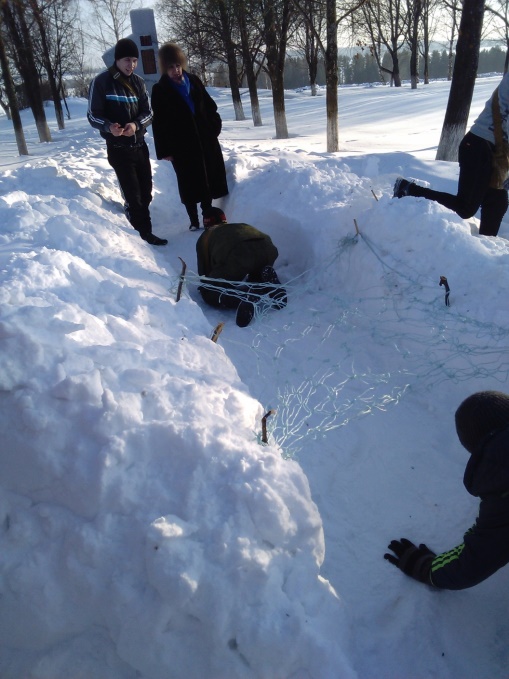 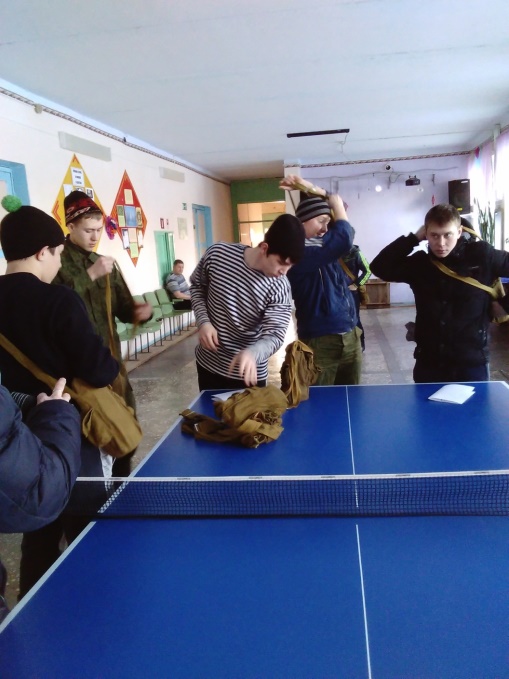 Квест-игра, посвященная  Дню защитника Отечества Этап «Защитник»  МО «Можгинское»  Секретарь ПО «Старокаксинское»                               Санникова Н.А.мероприятияГлава МО "Можгинское"							С.И.ПономаревЭтап «Защитник»  МО «Кватчинское»мероприятияГлава МО «Кватчинское»               А.В.ТимофеевЭтап «Защитник»  МО «Мельниковское» мероприятияГлава МО «Мельниковское»                                                   Г.И.ШуклинОтчет по региональному партийному проект «УВАЖЕНИЕ» на территории МО «Большепудгинское»Этап «Защитник»Исп.  Т.А. ГутинаЭтап «Защитник» МО «Пазяльское»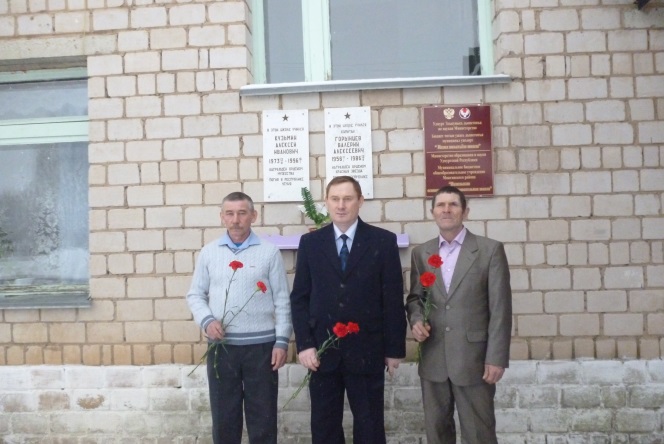 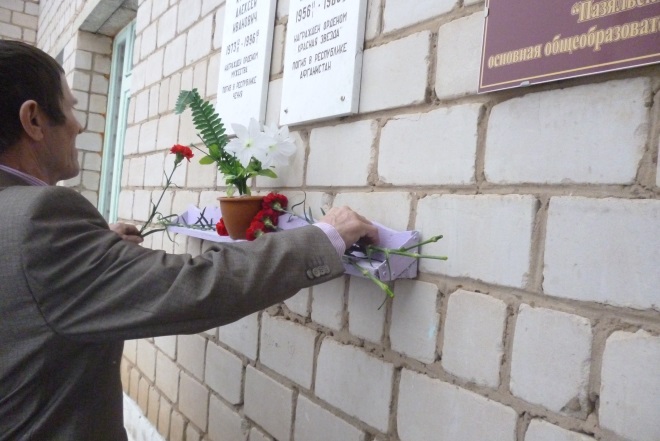 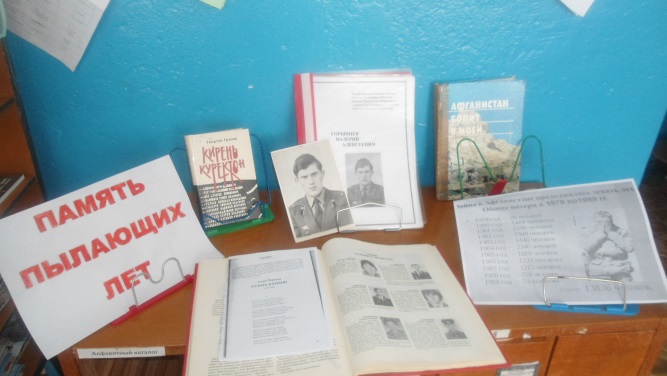 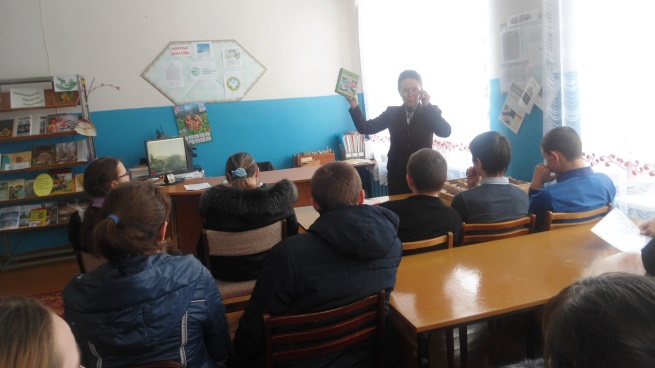 Старший специалист МО «Пазяльское»  О.А. ЧувашоваЭтап «Защитник»  МО «Большекибьинское»Исполнитель:          Сметанина В.М. –старший специалист МО «Большекибьинское»№ п/пФ.И.О. гражданинаКатегория                              ( ИОВ,УОВ)Вопросы для решенияОрганизатор                           ( Ф.И.О., уровень депутата¸ должность)Результат1.Александров Анатолий  АлександровичУТФпоздравление с Днем защитника ОтечестваТубылова В.И., секретарь ПО2.Трушков Николай МихайловичУТФпоздравление с Днем защитника ОтечестваТубылова В.И., секретарь ПО3.Иштанов Степан ЕфимовичУТФпоздравление с Днем защитника ОтечестваТубылова В.И., секретарь ПО4.Волков Алексей ГавриловичУТФпоздравление с Днем защитника ОтечестваТубылова В.И., секретарь ПО5.Чайникова Галина Сергеевна УТФПоздравление с 8 мартаТубылова В.И., секретарь ПО6.Алексеева Людмила Михайловна УТФПоздравление с 8 мартаТубылова В.И., секретарь ПО7.Минимуллина Сания АбсалямовнаУТФПоздравление с 8 мартаТубылова В.И., секретарь ПО8.Чернобровкина Римма Андреевна УТФПоздравление с 8 мартаТубылова В.И., секретарь ПО9.Сабитова МинзифаУТФПоздравление с 8 мартаТубылова В.И., секретарь ПО10.Николаева Людмила Николаевна УТФПоздравление с 8 мартаТубылова В.И., секретарь ПО11.Мокрецова Таисия Павловна УТФПоздравление с 8 мартаТубылова В.И., секретарь ПО12.Кузнецова Евдокия ИльиничнаУТФБаженова Л.М., Егорова Н.А., члены ЕР№ п/пНаименование мероприятияДата проведенияОрганизатор (Ф.И. О., уровень депутата, должность)Категория участниковКоличество участниковПубликация в СМИ1«Урок Мужества», посвященный Дню Защитника Отечества 20.02.2018Еремеев Н. Т., Глава МО «Нышинское», депутат Совета депутатов МО «Нышинское» четвёртого созываУчащиеся МБОУ «Комякская ООШ», Глава МО «Нышинское Еремеев Н. Т., учитель истории Дмитриев В.А., участник боевых действий в Афганистане Никитин В.А., педагоги школы22 чел.Сайт МО «Можгинский район»2 «Доблесть, отвага и честь», тематический вечер, посвящённый Дню защитника Отечества16.02.2018Максимова Т. Г., заведующий Поршурским СДК, член партии «ЕДИНАЯ РОССИЯ»Жители села Поршур33 чел. Сайт МО «Можгинский район»3Развлекательно-игровая программа для детей-сирот, детей, оставшихся без попечения родителей, и детей, находящихся в тяжелой жизненной ситуации, приуроченная ко "Дню Защитника Отечества"21.02.2018специалисты отдела по делам семьи совместно с социальным работником Степановой Е. Ю. Многодетные семьи с. Поршур и д. Комяк (родители с детьми)30 чел.Сайт МО «Можгинский район»4Медиабеседа «Один день суворовца Ивана Трофимова» ко  Дню защитника Отечества19.02.2018Библиотекарь Нышинскойсельской библиотеки Балтачева И. И.Учащиеся 1-4 классов МБОУ «Нышинская СОШ»63 чел. Сайт МО «Можгинский район»5Занятие «От будёновки до наших дней» детского клуба «Читай-ка»22.02.2018Библиотекарь Нышинскойсельской библиотеки Балтачева И. И.Учащиеся 4 класса МБОУ «Нышинская СОШ»136«Лучший подарок – своими руками», ко  Дню защитника Отечества22.02.2018Заведующая МБДОУ «Комякский детский сад» Николаева С. В. Воспитанники Комякского детского сада, родители7Праздник, посвященный Дню защитника Отечества22.02.2018Кривоносова Л. Н., директор МБОУ «Комякская СОШ»Участник боевых действий в Афганистане Чапаев Александр Иванович, учащиеся Нышинской средней школы, члены первичной ветеранской организации117 чел Сайт МО «Можгинский район»8 «Историческое прошлое» к 75-летию02.03.2018Библиотекарь Нышинскойсельской библиотеки Балтачева И. И.Учащиеся 4 класса МБОУ «Нышинская СОШ»12 чел.Сайт МО «Можгинский район»9«Дорога мужества: Ижевск – Балезино»15.03.2018Автономное учреждение социального обслуживания  Удмуртской Республики, «Комплексный центр социального обслуживания населения горда Можги», Глава МО «Нышинское» Еремеев Н. Т. Исаева И. С., специалист по социальной работе КЦСО, Глава МО «Нышинское» Еремеев Н. Т., участники строительства железной дороги Ижевск - Балезино5 чел.Сайт МО «Можгинский район»№ п/пНаименование мероприятия ДатаОрганизаторКатегория участниковКоличество участниковПубликация в СМИ1Встреча с участником  Афганской  войны Корневым Николаем Петровичем16.02.2018Библиотекарь Лебедева В.А., член ЕРДети27Сайт поселения2Торжественный вечер  посвященный  Дню защитника Отечества22.02.2018Специалисты Большекибьинской ЦСДКНаселение200Сайт3Всероссийская акция «200 минут чтения: Сталинграду посвящается». Урок мужества: 200 дней мужества22.02.2018Библитекарь Лебедева В.А., член ЕРДети26Сайт№Наименование  мероприятияДата проведенияОрганизатор  Категория  участниковКоличество участниковПубликации  в СМИ1.Квест-игра, посвященная  Дню защитника Отечества22.02.2018Депутат местного совета депутатов,Секретарь ПО «Единая Россия» МО «Маловоложикьинское» Морозова С. В.Молодежь30 чел.ВК Можгинский район, Официальный сайт МО «Маловоложикьинское»2. Турнир по настольному теннису20.02.2018Заведующий Маловоложикьинского СДК Васильев А. В.Молодежь30 чел.3. Возложение венка к памятнику ВОВ к 75-летию Сталинградской битвыДепутат местного совета депутатов,Секретарь ПО «Единая Россия» МО «Маловоложикьинское»Морозова С. В.Дети20 чел.ВК Можгинский район, Официальный сайт МО «Маловоложикьинское»№ФИО ГражданинаКатегория (ИОВ, УОВ)Вопрос для решенияПубликация в СМИОрганизатор (ФИО, уровень депутата, должность)Результат1.Морозова Капитолина СеливерстовнаДети войныЗамена и ремонт ветхой электропроводкиДепутат местного совета депутатов,Секретарь ПО «Единая Россия» МО «Маловоложикьинское»Морозова С. В.Замена и ремонт  ветхой электропроводки проведены№ФИО гражданинаКатегория (ИОВ, УОВ)Вопрос для решенияПубликация в СМИДолжность проводившего прием (ФИО, уровень депутата)Результат 1Алашеева У. К.Участник трудового фронта (участник строительства железной  дороги Ижевск -Балезино  Посещение на домуСайт поселения Представители  редакции «Можгинские вести», ЦСО Вручение  продуктовых наборов, общение2Кондратьева А.К Участник трудового фронта (участник строительства железной  дороги Ижевск -Балезино Посещение на дому сайтПредставители  редакции «Можгинские вести», ЦСО Вручение  продуктовых наборов, общение3Зиновьева Р.И.Участник трудового фронта (юбиляр)Посещение на домусайтПожилыеПоздравление с юбилеем, вручение подарка.№ФИО гражданинаАдрес, телефонКатегория (ИОВ, УОВ)Вопрос для решенияПубликация в СМИДолжность проводившего прием (ФИО, уровень депутата)Член Партии (сторонник)Результат решения вопросаПроект «УВАЖЕНИЕ» этап «ЗАЩИТНИК»Проект «УВАЖЕНИЕ» этап «ЗАЩИТНИК»Проект «УВАЖЕНИЕ» этап «ЗАЩИТНИК»Проект «УВАЖЕНИЕ» этап «ЗАЩИТНИК»Проект «УВАЖЕНИЕ» этап «ЗАЩИТНИК»Проект «УВАЖЕНИЕ» этап «ЗАЩИТНИК»Проект «УВАЖЕНИЕ» этап «ЗАЩИТНИК»Проект «УВАЖЕНИЕ» этап «ЗАЩИТНИК»Проект «УВАЖЕНИЕ» этап «ЗАЩИТНИК»1Ильина Ирина Алексеевнад.Большие Сибы, ул.Садовая. д.52Участник строительства железной дороги "Ижевск-Балезино"вопросов не поступилоИнтернет-сайт МО "Можгинский район"Сергеева Е.С. депутат МО "Можгинское"член партии2Белых Варвара Кирилловнад.Большие Сибы, ул.Южная, д.16Участник строительства железной дороги "Ижевск-Балезино"вопросов не поступилоИнтернет-сайт МО "Можгинский район"Сергеева Е.С. депутат МО "Можгинское"член партии№п/пНаименование мероприятияДата проведенияОрганизатор  (ФИО, уровень депутата, должность) Категория участниковКоличество участниковПубликация в СМИ1Поздравление на дому участников строительства железной дороги "Ижевск-Балезино" в д.Большие Сибы20.03.2018Большесибинский ЦСДК, Сергеева Е.С., депутат  МО "Можгинское"Участники трудового фронта 2 чел.Интернет-сайт МО "Можгинский район"№ФИО гражданинаАдрес, телефонКатегория (ИОВ, УОВ)Вопрос для решенияПубликация в СМИДолжность проводившего прием (ФИО, уровень депутата)Член Партии (сторонник)Результат решения вопросаПроект «УВАЖЕНИЕ» этап «Защитник»Проект «УВАЖЕНИЕ» этап «Защитник»Проект «УВАЖЕНИЕ» этап «Защитник»Проект «УВАЖЕНИЕ» этап «Защитник»Проект «УВАЖЕНИЕ» этап «Защитник»Проект «УВАЖЕНИЕ» этап «Защитник»Проект «УВАЖЕНИЕ» этап «Защитник»Проект «УВАЖЕНИЕ» этап «Защитник»Проект «УВАЖЕНИЕ» этап «Защитник»№п/пНаименование мероприятияДата проведенияОрганизатор  (ФИО, уровень депутата, должность) Категория участниковКоличество участниковПубликация в СМИ1Поздравление  90-летним  юбилеем  Семенову Анисию Ивановну08.12.2017 г.Руководитель  аппарата Администрации района –начальник  Управления документационного обеспечения Н.П.Городилова ,начальник ОСЗН в Можгинском  районе Н.Б. Ашихмина ,председатель  совета  ветеранов  Н.П.Загуменова,председатель  совета ветеранов ООО»Исток» Максимова В.Ф.Председатель Совета ветеранов           4размещение на официальном сайте МО«Кватчинское»08.12.2018 г.2.Поздравление «бриллиантовых «юбиляров Черновых – Таисия Фоминична и Мартын Федорович.27.02.2018гПредседатель  Совета ветеранов Н.П.Загуменова и председатель  Совета ветеранов  к-за «Красный Октябрь» Владимирова Л.Д.,начальник  отдела  ЗАГС Л.В.Григорьева,Глава МО»Кватчинское»  ТимофеевА.В.,работники Старо-Березнякского СДК.Председатель  Совета ветеранов 2размещение на официальном сайте МО«Кватчинское»27.02.2018 г.3.Уроки мужества Кватчинской  СОШ22.02.2018гРуководитель  педагог дополнительного образования Александрова З.КПенсионерка -педагог14.«Юный  краевед»19.02.2018гРоманова Е.Н.- депутат Кватчинского  Сельского Совета депутатов.пенсионер45.Поздравление ветеранов тылаСт.Березнякская  СДК и библиотекарьВетеран тыла 1№ФИО гражданинаАдрес, телефонКатегория (ИОВ, УОВ)Вопрос для решенияПубликация в СМИДолжность проводившего прием (ФИО, уровень депутата)Член Партии (сторонник)Результат решения вопросаПроект «УВАЖЕНИЕ» этап «Защитник»Проект «УВАЖЕНИЕ» этап «Защитник»Проект «УВАЖЕНИЕ» этап «Защитник»Проект «УВАЖЕНИЕ» этап «Защитник»Проект «УВАЖЕНИЕ» этап «Защитник»Проект «УВАЖЕНИЕ» этап «Защитник»Проект «УВАЖЕНИЕ» этап «Защитник»Проект «УВАЖЕНИЕ» этап «Защитник»Проект «УВАЖЕНИЕ» этап «Защитник»№п/пНаименование мероприятияДата проведенияОрганизатор  (ФИО, уровень депутата, должность) Категория участниковКоличество участниковПубликация в СМИ1Праздничные концерты К Дню защитника Отечества в д. Мельниково, с. Русский Пычас22.02.2018 г.Михайлова Ж.А.,Заведующая филиалом Мельниковского СДК,Пузанова Н.Г.,Заведующая  филиалом Русскопычасского СДК.Участники трудового фронта           2 размещение на официальном сайте МО«Мельниковское»26.02.2018 г.№ п/пНаименование мероприятияДата проведенияОрганизаторКатегория участниковКоличество участниковПубликации  в СМИ1.Игровая программа «Папа – может»22.02.2018Люгинский СДКшкольники40 чел-2.«Почему наша армия родная», литературное чтение.20.02.2018Люгинская сельская библиотекадети16 чел-3.«Сталинградская битва», книжная выставкаБольшепудгинская сельская библиотекавзрослые11 чел-4. Смотр песни и строя. Концертная программа, посвященная 22.02.2018Большепудгинская ООШшкольники35 чел-5.Выставка «Наши деды и отцы – боевые молодцы!»23.02-04.03.Большепудгинский СДКнаселение300 чел-6.Праздничная программа «Солдат- всегда солдат!»22.02.2018Малосюгинский ЦСДКнаселение50 чел-7.Фотовыставка односельчан в армии «Защитники отечества» 23.02-04.03.Малосюгинский ЦСДКнаселение300 чел-8.«Сталинградская битва»,  книжная выставка 20.02.2018Малосюгинская сельская  библиотекаВзрослые, дети28 чел-№ФИО гражданинаКатегория (ИОВ, УОВ)Вопрос для решенияПубликация в СМИОрганизатор(ФИО, уровень депутата, должность)Результат решения вопроса1Агинов Павел ГеннадьевичВетеран боевых действий в АфганистанеКонсультация по налоговым льготамСайт МО «Пазяльское»Кокарева Н.С., Глава МО «Пазяльское», депутат Совета депутатов МО «Пазяльское»Вопрос решен положительно2Волков Владимир Ильич, Кремлев Михаил Анатольевич, Агинов Павел ГеннадьевичВетераны боевых действий в АфганистанеВопросы не поступили Сайт МО «Пазяльское»Кокарева Н.С., Глава МО «Пазяльское», депутат Совета депутатов МО «Пазяльское»Поздравление ветеранов с Днем вывода войск с Афганистана                           Поздравление ветеранов    боевых действий с Днем вывода войск с Афганистана                                               Возложение цветов№ п/пФ.И.О. гражданина, наименование мероприятияКатегорияВопрос для решенияПубликация в СМИОрганизаторРезультат1Познавательный час «Ленинград победил»Дети младшего школьного Патриот. воспитание«В контакте», группа «Можгинский район»БиблиотекарьМатвеева В.Н.2Познавательный час «Мы этой памяти верны»ШкольникиПатриот. воспитание«В контакте», группа «Можгинский район»БиблиотекарьМатвеева В.Н.3Урок мужества, посвящённый памяти погибших в Афаганистане и Чечне земляков С.Сергеева и Саши Лаврова семьи погибших воинов, школьникиПатриот.. воспитание, чествование СПВ«В контакте», группа «Можгинский район»Глава МО Александров М.Л., библиотекарь Матвеева В.Н.4Смотр песни и строя в Верхнеюринской школеучащиеся, СПВПатриот. воспитание«В контакте», группа «Можгинский район»Глава МО Александров М.Л., член ЕР Лекомцев П.С.